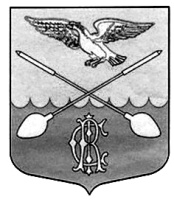         АДМИНИСТРАЦИЯ ДРУЖНОГОРСКОГО ГОРОДСКОГО ПОСЕЛЕНИЯГАТЧИНСКОГО МУНИЦИПАЛЬНОГО РАЙОНА ЛЕНИНГРАДСКОЙ ОБЛАСТИП О С Т А Н О В Л Е Н И Е (ПРОЕКТ)От                                                                                                                         № О внесении изменений  в административный регламент по предоставлению муниципальной услуги «Оформление согласия на передачу в поднаем жилого помещения, предоставленного по договору социального найма» утвержденный постановлением администрации от 04.02.2019 № 43.  В  соответствии с поручением главы администрации Гатчинского муниципального района, руководствуясь  Федеральным  законом  от  06.10.2003 г.  № 131-ФЗ  «Об  общих  принципах  организации  местного самоуправления  в  Российской  Федерации»,  Федеральным  законом  от  27.07.2007 г.  № 210-ФЗ  «Об  организации  предоставления  государственных  и  муниципальных  услуг»  и Уставом муниципального образования,  администрация  Дружногорского городского поселенияПОСТАНОВЛЯЕТ:1. наименование Приложения 1 изложить в следующей редакции «Муниципальная услуга предоставляется органом местного самоуправления следующими способами:1) при личной явке в МФЦ2) без личной явки:- почтовым отправлением в администрацию- в электронной форме через личный кабинет заявителя на ПГУ ЛО или ЕПГУ»2. исключить п. 2.2.3, пп.4)5) п. 2.15.3, п. 3.2.83. в п 2.13 исключить слова «при личном обращении - 1 рабочий день;»4. в п. 3.1.2 исключить слова «В случае представления заявления и документов лично заявителем, ответственными за регистрацию заявления являются должностные лица и (или) специалисты администрации.»5. в п. 3.1.2.2 исключить слова «и (или) специалисты администрации,»6. в п.3.2.3 исключить слова «следующими способами: с обязательной личной явкой на прием в Администрацию;»7. в п. 3.2.4 исключить слова «без личной явки на приём в Администрацию»8. в п. 3.2.5 исключить слова «в случае, если заявитель выбрал способ оказания услуги с личной явкой на прием в Администрацию – приложить к заявлению электронные документы;в случае, если заявитель выбрал способ оказания услуги без личной явки на прием в Администрацию:»9. в п. 3.2.9 исключить слова «В случае если направленные заявителем (уполномоченным лицом)  электронное заявление и документы не заверены усиленной квалифицированной электронной подписью, днем обращения за предоставлением муниципальной услуги считается дата личной явки заявителя в Администрацию с предоставлением документов, указанных в пункте 2.6 настоящих методических рекомендаций, и отсутствия оснований, указанных в пункте 2.9 настоящих методических рекомендаций.»    10. Настоящее постановление подлежит официальному опубликованию и размещению на официальном сайте Дружногорского городского поселения.Глава  администрацииДружногорского  городского  поселения                                                                    И.В.Отс 